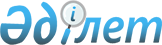 Об утверждении Правил использования, перемещения семян и посадочного материала для воспроизводства лесов и лесоразведения
					
			Утративший силу
			
			
		
					Постановление Правительства Республики Казахстан от 11 ноября 2011 года № 1329. Утратило силу постановлением Правительства Республики Казахстан от 30 января 2016 года № 43      Сноска. Утратило силу постановлением Правительства РК от 30.01.2016 № 43 (вводится в действие по истечении десяти календарных дней после дня его первого официального опубликования).      Примечание РЦПИ.

      В соответствии с Законом РК от 29.09.2014 г. № 239-V ЗРК по вопросам разграничения полномочий между уровнями государственного управления см. приказ Министра сельского хозяйства РК от 7 октября 2015 года № 18-02/897.      В соответствии с пунктом 2 статьи 79 Лесного кодекса Республики Казахстан от 8 июля 2003 года Правительство Республики Казахстан ПОСТАНОВЛЯЕТ:



      1. Утвердить прилагаемые Правила использования, перемещения семян и посадочного материала для воспроизводства лесов и лесоразведения.



      2. Настоящее постановление вводится в действие по истечении десяти календарных дней со дня первого официального опубликования.      Премьер-Министр

      Республики Казахстан                       К. Масимов

Утверждены         

постановлением Правительства

Республики Казахстан    

от 11 ноября 2011 года № 1329 

Правила

использования, перемещения семян и посадочного

материала для воспроизводства лесов и лесоразведения 

1. Основные положения

      1. Настоящие Правила использования, перемещения семян и посадочного материала для воспроизводства лесов и лесоразведения (далее - Правила) разработаны в соответствии с пунктом 2 статьи 79 Лесного кодекса Республики Казахстан от 8 июля 2003 года и определяют порядок использования, перемещения семян и посадочного материала для воспроизводства лесов и лесоразведения.



      2. Использование и перемещение:



      1) семян и посадочного материала осуществляется в строгом соответствии с лесосеменным районированием, которым регламентируется географический и экологический ареал использования (границ перемещения) семян и посадочного материала при воспроизводстве лесов и лесоразведении;



      2) отечественных семян и посадочного материала осуществляется при наличии карантинных сертификатов;



      3) импортных семян и посадочного материала при наличии фитосанитарных сертификатов.



      3. Импортные семена и посадочный материал подлежат проверке в интродукционно-карантинных питомниках на наличие скрытой зараженности карантинными объектами и другими особо опасными вредными организмами. 

2. Порядок использования и перемещения семян

      4. Семена, допущенные к использованию, в целях стимулирования массового прорастания и повышения их грунтовой всхожести проходят предпосевную подготовку.



      5. Применяют следующие способы предпосевной подготовки семян: стратификация (снегование), механическое, термическое и химическое воздействие на внешние покровы семян, обработка семян микроэлементами и стимуляторами роста, звуковое, ультразвуковое и магнитное облучение, дезинфекцию и дезинсекцию семян.



      6. Основным способом предпосевной подготовки семян является стратификация.



      7. Стратификация лесных семян к посеву проводится в специальных помещениях, холодильниках, подвалах, погребах или в траншеях (теплая стратификация при температуре от +10 до +35 оС в зависимости от вида семян, холодная стратификация от 0 до +7 оС, реже +10 С).



      8. Длительность стратификации зависит от глубины физиологического покоя лесных семян, наличия других факторов, замедляющих прорастание лесных семян.



      9. Стратификацию лесных семян прекращают за один два дня до посева. При этом наклюнувшиеся лесные семена подсушивают до состояния сыпучести и высевают.



      10. Особенности способов проведения предпосевной подготовки семян в зависимости от пород приведены в приложении 1 к настоящим Правилам.



      11. При погрузке, перевозке и разгрузке семена не должны подвергаться механическим повреждениям и намоканию.



      12. При перемещении (транспортировке) семян во избежание порчи их просушивают, доводя до воздушно-сухого состояния (12-15 % влажности) и упаковывают в бумажные пятислойные или в тканевые мешки, деревянные ящики и другую тару, не допуская плотной набивки. Масса одного места семян, упакованных в тару должна быть, не более 50 кг.



      13. Каждое место тары снабжается внутренней и наружной этикетками с указанием видового названия, массы семян, номера и даты паспорта, наименования и адресов организаций отправителя и получателя.



      14. Семена, подвезенные к месту посева или для погрузки в транспортные средства, до момента их использования или отправки хранят под навесом или на крытых платформах. 

3. Порядок использования и перемещения посадочного материала

      15. При воспроизводстве лесов и лесоразведении использование и перемещение посадочного материала допускается при наличии паспорта на посадочный материал, который выдается владельцем лесного питомника, вырастившим посадочный материал.



      16. Паспорт на посадочный материал составляется по форме согласно приложению 2 к настоящим Правилам на основании акта приемки посадочного материала.



      17. Приемка посадочного материала по качеству и количеству на питомниках лесовладельца или лесопользователя, которая будет использоваться для воспроизводства лесов и лесоразведения осуществляется два раза в год перед началом весенней и осенней выкопки посадочного материала на всей площади выкопки комиссией в составе:



      1) представителей питомника (начальник питомника или инженер лесных культур);



      2) представителя службы карантинного надзора;



      3) представителя территориального органа уполномоченного органа в области охраны, защиты, пользования лесным фондом, воспроизводства лесов и лесоразведения.



      18. Посадочный материал принимается партиями. Партией считается любое количество сеянцев, саженцев одной породы, одного возраста и происхождения, выращенных в одинаковых условиях.



      19. Посадочный материал, выращенный или приобретенный лесовладельцем и лесопользователем для воспроизводства лесов и лесоразведения должен соответствовать требованиям, указанным в приложениях 3 и 4 к настоящим Правилам.



      20. Сеянцы, саженцы с открытой корневой системой и зимние (одревесневшие) черенки используются для воспроизводства лесов и лесоразведения только в весенний и осенний периоды.



      21. Сеянцы и саженцы с закрытой корневой системой (с комом земли) можно высаживать в течение всего года, при условии сохранения корневой системы от высыхания.



      22. Перемещение посадочного материала (транспортировка) осуществляется всеми видами транспорта, в которых обеспечивается равномерное размещение посадочного материала, не допускающее повреждение стволов, ветвей и корневой системы.



      23. При транспортировке посадочного материала:



      1) их увязывают в пучки и укладывают в ящики с отверстиями, в мешки и корзины;



      2) в целях недопущения пересыхания корневой системы их пересыпают влажными опилками, снегом, соломой или камышом.



      24. При погрузке, перевозке и разгрузке посадочный материал не должен подвергаться механическим повреждениям.

Приложение 1         

к Правилам использования,  

перемещения семян и посадочного

материала для воспроизводства 

лесов и лесоразведения         Особенности проведения предпосевной обработки семян в зависимости от пород

      Примечание:



      1. Стратификация семян к посеву проводится в специальных помещениях, холодильниках, подвалах, погребах или в траншеях.



      2. Стратификацию семян прекращают за один - два дня до посева. При этом наклюнувшиеся семена подсушивают до состояния сыпучести и высевают.

Приложение 2         

к Правилам использования,  

перемещения семян и посадочного

материала для воспроизводства 

лесов и лесоразведения     

Паспорт № __

на посадочный материал«__» _________ 20__ года_____________________________________________________________________

(вид посадочного материала: сеянцы, саженцы в том числе с комом,

                                порода)

выращенный на (в) ___________________________________________________

                       (питомник, лесовладелец, лесопользователь,

_____________________________________________________________________

                      юридический, почтовый адрес) 

1. Показатели качества      Дата выкопки ______ Дата упаковки _______ Дата отправки _______

      Цель использования ____________________________________________

                   (собственные нужды, реализация, район перемещения)

      Документ, выданный уполномоченным органом в области карантина

растений ____________________________________________________________

            (заполняется в случае перемещения посадочного материала

_____________________________________________________________________

                    за пределы подкарантинного района) 

2. Происхождение семенного материала      Место сбора семян _____________________________________________

                                 (область, район, лесовладелец,

                           лесопользователь, лесничество, квартал)

      Удостоверение о кондиционности семян __________________________

                                             (№, дата и кем выдано)

      Селекционная категория семян __________________________________

                                   (сортовые, улучшенные, нормальные) 

3. Условия выращивания      Способ выращивания ____________________________________________

                       (открытый грунт, контролируемые условия среды)

      Почвенные условия, применяемый субстрат _______________________

      Внесение удобрений, другие агротехнические мероприятия ________

_____________________________________________________________________

               (наименование, доза, периодичность и т.д.)

      Мероприятия по борьбе с вредителями, болезнями растений и

сорняками ___________________________________________________________

       (вид, наименование препарата, сроки и периодичность обработки)

      Лесовладелец, лесопользователь ________________________________

                                            (подпись, Ф.И.О.)      М.П.      Зарегистрирован в _____________________________________________

                     (территориальный орган в области охраны, защиты,

_____________________________________________________________________

  пользования лесным фондом, воспроизводства лесов и лесоразведения)      №__ «__» _________ 20 г.

Приложение 3         

к Правилам использования,  

перемещения семян и посадочного

материала для воспроизводства 

лесов и лесоразведения     

Требования к сеянцам, используемых для восстановления

лесов и лесоразведения

      Примечание:



      1. Требования указанные в таблице относятся к сеянцам с открытой корневой системой.



      2. Сеянцы всех пород деревьев и кустарников по высоте стволика от 10 до 60 см считаются стандартным посадочным материалом. При этом длина корневой системы стандартного посадочного материала составляет:



      1) 15-20 сантиметров - в степной зоне;



      2) 20-30 сантиметров - в лесостепной зоне.



      3. При воспроизводстве лесов и лесоразведении используются сеянцы и саженцы, имеющие ровные стволики, полностью одревесневшие верхушки побегов, окончательно сформированные почки, находящиеся в состоянии покоя, а также хорошо разветвленную здоровую корневую систему с достаточным количеством мочковатых корней.



      4. Сеянцы, используемые для воспроизводства лесов и лесоразведения должны соответствовать требованиям, предусмотренным в национальных стандартах, действующих на территории Республики Казахстан.

      Сноска. Пункт 4 в редакции постановления Правительства РК от 23.07.2013 № 735.

Приложение 4         

к Правилам использования,  

перемещения семян и посадочного

материала для воспроизводства 

лесов и лесоразведения     

Требования к посадочному материалу (саженцам), используемому

для восстановления лесов и лесоразведения

      Примечание:



      1. Административные районы, территориально входящие в лесорастительные зоны, подзоны и природные регионы:



      1) Лесостепная зона:



      Северо-Казахстанская область;



      Северные районы Костанайской области;



      Северо-восточные районы Павлодарской области.



      2) Степная зона:



      Костанайская область (кроме северных районов);



      Павлодарская область (кроме северо-восточных районов);



      Акмолинская, Восточно-Казахстанская области (кроме горных районов);



      Атырауская и Актюбинская области;



      Северная часть Карагандинской области.



      3) Горные районы: Восточно-Казахстанской и Алматинской областей.



      2. Посадочный материал с двойными стволиками и разветвлением главного побега, за исключением кустарников, а также с различными повреждениями, в том числе пораженные вредителями и болезнями, считаются нестандартными и могут использоваться только при создании ландшафтно-рекреационных насаждений.



      3. Посадочный материал, используемый для воспроизводства лесов и лесоразведения должен соответствовать требованиям, предусмотренным в национальных стандартах, действующих на территории Республики Казахстан.

      Сноска. Пункт 3 в редакции постановления Правительства РК от 23.07.2013 № 735.
					© 2012. РГП на ПХВ «Институт законодательства и правовой информации Республики Казахстан» Министерства юстиции Республики Казахстан
				№

п/пПородаСпособы подготовки семян к посевуСпособы подготовки семян к посевуМетоды подготовки для

стимулирования энергии

прорастания и грунтовой

всхожести семян№

п/пПородаосеннемувесеннемуМетоды подготовки для

стимулирования энергии

прорастания и грунтовой

всхожести семян123451Абрикос

обыкновенныйПри посеве за 2

месяца до устойчивых

морозов не

стратифицируют.

При позднеосеннем

посеве стратифицируют

в летних траншеях с

момента сбора или в

помещениях в ящиках с

пескомСтратифицируют во

влажном песке в

ящиках при

температуре от 3 до

5оС в течение 90-100

дней, или в зимних

непромерзающих

траншеяхСемена намачивают в воде

при температуре 35 оС, на

третьи сутки заливают водой

при температуре от 16 до

18оС. Затем семена

стратифицируют в ящиках с

песком в помещении с

температурой от 30 до 35 оС.

Смесь перелопачивают 2-3

раза в день. Прорастание

начинается на 12-15-й день2Айлант

высочайшийНе подготавливаютНамачивают в течение

2-3 дней3Аморфа кустарниковаяНе подготавливаютНамачивают в воде в

течение 24 часов4Арония

черноплоднаяНе подготавливаютНамачивают в течение

2 часов в растворе

марганцовокислого

калия (0,5 %), затем

стратифицируют 60

дней5Береза

повислая

(бородавчатая)При раннелетнем

посеве предварительно

намачивают семена до

состояния

наклевывания, при

позднеосеннем и

зимнем не

подготавливаютПредварительно

намачивают до

состояния частичного

наклеивания (2-3

суток) или высевают

сухимиПроводят снегование

предварительно намоченных в

течение 2 суток семян.

Длительность снегования -

30 дней. Стратифицируют в

ящиках с песком в

помещениях с низкой

температурой (около 0оС) в

течение 30 дней и

протравливают ТМТД или

фентиурамом. Обрабатывают

семена в течение 6 ч

0,005 %-ным раствором

сернокислого кобальта

(CoSО4) или 0,001 %-ным

раствором молибдена (NH4)2

MoО4

Протравливают в

0,5 %-ном растворе

марганцовокислого калия 2

часа6Береза

пушистаяНе требуетсяПредварительно

намачивают в течение

2 суток или высевают

сухимиПроводят снегование или

стратификацию

предварительно замоченных

семян при низкой (около

0оС) температуре в ящиках

с песком в течение 30 дней.

Предварительно замоченные

семена проращивают до

состояния наклевывания в

кучах на брезенте.

Протравливают ТМТД или

фентиурамом7Биота

восточнаяЗамачивают в течение

сутокЗамачивают в течение

суток8Бирючина

обыкновеннаяНе подготавливают при

посеве не позднее

сентября; для более

позднего посева

стратифицируют 30

днейСтратифицируют в

ящиках с песком при

температуре от 0 до

5оС в течение 80-90

днейСемена намачивают в воде

температурой 50оС в течение

2 суток9Боярышник

колючий

(обыкновенный)Не высеваютНамачивают в течение

12-24 ч в 45 %-ном

растворе серной

кислоты, промывают и

стратифицируют

180-240 дней в

помещении с

температурой от 20

до 25оС10Боярышник

кроваво-

красныйНе высеваютСтратифицируют сразу

после сбора при

температуре от 5 до

10 оС в течение

160-260 дней,

периодически

увлажняя и

перемешивая11Боярышник

однопестичныйСтратифицируют сразу

после сбора в течение

1 года и высевают

следующей осенью.

Перед стратификацией

намачивают 3-4 дняНе высевают12Вишня

обыкновенная

и вишня

степнаяСтратифицируют с

момента сбора до

посева свежесобранные

не подсушенные семена

в летних траншеях или

в прохладном

помещенииСтратифицируют в

помещениях или в

зимних

непромерзающих

траншеях с момента

сбора в течение 180

дней (для степной -

120-180 дней)13Вяз гладкийВысевают сразу

после сбора сухими

или замачивают 2 часа

и подсушивают14Гледичия

трех-

колючковая

(обыкновенная)Семена стратифицируют

с момента сбора до

посева в летних

траншеях или ящиках с

песком. Возможен

раннеосенний посев

сухими семенамиСемена ошпаривают

крутым кипятком

(90оС), затем

оставляют

в остывшей воде на

10 ч.

Соотношение воды и

семян 3:1.

Не набухшие семена

обрабатывают

повторно.Ошпаривание можно заменить

обработкой

концентрированной серной

кислотой в течение 2 часов15Груша

обыкновеннаяПри посеве за 1,5

месяца до морозов не

подготавливают, при

более поздних посевах

стратифицируют в

летних траншеях с

момента сбораПредварительно

замоченные в течение

2 суток семена

стратифицируют в

зимних

непромерзающих

траншеях или в

помещениях при

температуре от 0 до

5оС. Срок

стратификации 90

дней в песке, 75

дней в торфяной

крошкеНестратифицированные

семена намачивают в

0,002 %-ном растворе

гиббереллина в течение 3

суток, а затем смешивают с

влажным песком. Семена

прорастают через 6-7 дней.

Протравливают ТМТД или

фентиурамом16Дерен белый

и дерен

кроваво-

красный

(свидина)Стратифицируют в

летних траншеях сразу

после сбора до

посева. Возможен

посев сразу после

сбора без подготовкиСтратифицируют в

помещениях в ящиках

с песком в течение

180 дней или сразу

после сбора в

летних, а затем в

зимних

непромерзающих

траншеях, в течение

240-270 днейПроводят снегование семян в

течение 15 дней, а затем

стратифицируют их в

помещениях в течение 90

дней при температуре от 5

до 6оС17Дуб

черешчатыйНе подготавливаютПосле зимнего

хранения в траншеях

или ящиках с песком

не требуют

подготовки18Ель

обыкновенная

и ель

сибирскаяНе подготавливаютЗамачивают в воде в

течение 9-12 часовПроводят снегование

замоченных семян в течение

60-90 дней перед посевом

Намачивают в водном

0,5 %-ном растворе

марганцовокислого калия в

течение 2 ч, протравливают

ТМТД, фентиурамом, БМК или

фундазолом

Намачивают в водных

растворах микроэлементов:

сернокислого кобальта

(0,03 %), сернокислой меди

(0,03 %) или смеси из

марганцовокислого калия,

борной кислоты, сернокислых

меди, цинка и кобальта

(по 0,002 %) 12-18 часов19Ель

Шренка

(тяньшанская)Не высеваютСнегование

предварительно на

сутки замоченных в

воде семян.

Срок снегования

1-1,5 месяца.

После снегования

протравливают в

0,5 %-ном растворе

KМnО4 30 минутСемена замачивают водой

температуры 35-40оС и

выдерживают 24 часа. Затем

их протравливают в 0,5

%-ном растворе KМnО4 30

минут, подсушивают в тени

до сыпучести и высевают20Жимолость

обыкновеннаяНе требует подготовкиСтратифицируют в

зимних

непромерзающих

траншеях или в

помещениях при

температуре от 2 до

5оС в течение 60-90

дней21Жимолость

татарскаяНе требует подготовкиСтратифицируют в

зимних промерзающих

траншеях или в

помещениях при

температуре от 2 до

5 оС в течение 50-60

днейПрименяют снегование в

мешочках на поверхности

земли в течение 1,5 месяца

перед посевом или

стратифицируют в опилках,

перемешивая и доувлажняя 2

раза в неделю при

температуре от 5 до 8оС.

Через 18-20 дней семена

наклевываются22Калина

обыкновеннаяПри стратификации

свежесобранных семян

в летних траншеях

всходы появляются

через годСтратифицируют сразу

после сбора сначала

в летних, а затем в

зимних

непромерзающих

траншеях или в

помещениях сначала

при температуре от

15 до 18оС, потом

зиму при пониженной

до 5оС температуре23Карагана

древовидная

(акация

желтая)Не требует подготовкиЗамачивают 5 ч в

воде комнатной

температурыПрименяют снегование

семян в течение 45 дней или

выдерживание на леднике при

0оС в течение 30 дней24Каштан

конский

обыкновенныйНе требует подготовкиПодготавливают в

период хранения в

зимних

непромерзающих

траншеяхПосле хранения выдерживают

в теплом помещении

несколько дней, перемешивая

и увлажняя, до состояния

наклевывания25Клен

ложно-

платановый

(явор,

клен белый)Раннеосенние посевы

производят без

подготовки семян, для

поздних

стратифицируют в

летних траншеях с

момента сбора до

посеваСтратифицируют в

помещении сначала

при температуре от 0

до 3оС в течение 45

дней, а затем

выдерживают 45 дней

под снегом

Семена замачивают в

течение 3 суток, а

затем стратифицируют

в помещении сначала

при температуре от 5

до 10оС 60 дней, а

затем 60 дней при 0оССтратифицируют в снегу

45-60 дней. Замачивают в 3

%-ном растворе молибден

аммония в течение 24 ч, а

затем в течение 8 дней

помещают 3 раза в день на 4

мин в теплую (от 35 до 38о

С) и холодную (примерно 0о

С) воду

Протравливают ТМТД или

фентиурамом26Клен

остролистный

(платановидный)Раннеосенний посев

производят без

подготовки, для

позднеосеннего посева

семена стратифицируют

в летних траншеях с

момента сбора до

посеваСтратифицируют в

помещениях или

зимних промерзающих

траншеях. Срок

стратификации 45-60

днейСтратифицируют в снегу

(переслаивая со снегом)

45-60 дней

Семена заливают теплой

(40о С) водой и

выдерживают в течение 3

суток закрытым брезентом.

Затем держат в ящиках с

песком, ежедневно

перемешивая и увлажняя, в

помещении с температурой

около 30оС. Семена

наклевываются на 7-й день.

Протравливают ТМТД или

фентиурамом27Клен полевойСтратифицируют с

момента сбора в

летних траншеях не

менее 45 дней до

посеваСтратифицируют с

момента сбора

сначала в летних, а

затем в зимних

промерзающих

траншеях. Срок

стратификации

150-180 днейСемена замачивают 3 дня и

стратифицируют в помещениях

сначала при температуре от

10 до 15оС в течение 60

дней, а затем при 0оС 30-60

дней28Клен

серебристыйНе высеваютВысевают сразу после

сбора (в конце мая -

в июне) без

подготовкиВ засушливую погоду

обязателен полив посевов29Клен

татарскийСтратифицируют в

летних траншеях с

момента сбора до

посеваСтратифицируют с

осени в зимних

непромерзающих

траншеяхСтратифицируют семена в

ящиках с песком при

температуре от 0 до 3оС,

увлажняя и перемешивая

через каждые 2-3 дня. Через

30 дней увлажнение

прекращают, температуру

снижают до 0оС. На 2-й день

семена снова увлажняют,

температуру поднимают до

5оС. После этого на 18-20-й

день семена прорастают.

Общая длительность

подготовки 50 дней30Клен

ясенелистныйНе требует подготовкиСтратифицируют в

помещениях в течение

30 дней или

выдерживают под

снегом в течение 1

месяца31Липа

крупнолистнаяСемена стратифицируют

с момента сбора в

летних траншеях или в

ящиках с песком в

течение 90 днейСтратифицируют

сначала в летних

траншеях или в

помещениях, а затем

в зимних

непромерзающих

траншеях при

температуре от

0 до 5оС.

Длительность

стратификации до 180

дней32Липа

мелколистнаяСемена стратифицируют

сразу после сбора в

летних траншеях до

посеваСемена

стратифицируют в

летних, а потом в

зимних

непромерзающих

траншеяхСемена замачивают 10 дней в

периодически сменяемой

воде, затем 30 дней

стратифицируют при

температуре от 15 до 25оС и

60-90 дней при температуре

0оС. Общий срок подготовки

90-120 дней33Лиственница

сибирскаяНе требует подготовкиНамачивают в течение

9-12 часов и

снегование 1-1,5

месяца;

протравливание в

0,5 %-ном растворе

KМnО4 30 минСемена замачивают в течение

3 суток в 0,004 %-ном

растворе марганцовокислого

калия при температуре до +

26оС, затем в марлевых

мешочках (слоем 1,5-2 см)

пересыпают мокрыми опилками

и выдерживают 2 суток.

Семена намачивают 24 ч в

0,5 %-ном растворе

бромистого калия или

0,05 %-ном растворе

колхицина. За 30 ч до

посева семена намачивают в

слабом известковом растворе

(200-250 г извести на 10 л

воды)34Лох

узколистныйПри раннеосеннем

посеве сразу после

сбора не

подготавливают; при

позднем посеве

стратифицируют в

летних траншеях с

момента сбора до

посеваСтратифицируют в

зимних

непромерзающих

траншеях или в

помещениях при

температуре от

16 до 20оС

предварительно

замоченные в течение

4 суток семена.

Длительность

стратификации 90-120

днейЗаливают семена горячей

(50-60оС) водой и оставляют

в ней на сутки. Затем

стратифицируют в ящиках с

песком в помещении с

температурой от 16 до 20оС.

Прорастание начинается на

15-20-й день35Миндаль

обыкновенныйНе требует подготовкиСтратифицируют в

помещениях

или в траншеях 30-60

дней36Можжевельник

виргинскийНе требует подготовки

при посеве за 1,5-2

месяца до замерзания

почвыСтратифицируют в

помещении 30

дней при температуре

от 20 до 30оС и 120

дней при температуре

15оСОбрабатывают семена

концентрированной серной

кислотой не более 30-50

мин, промывают в воде, а

потом стратифицируют при

температуре от 0 до 5оС в

течение 90-120 дней37Можжевельник

обыкновенныйНе требует

подготовки при посеве

за 1,5-2 месяца до

замерзания почвыСтратифицируют в

помещении 30 дней

при температуре от

20 до 30оС и 120

дней при температуре

15оС38Можжевельник

туркестанскийСвежесобранные не

ушедшие в глубокий

покой семена высевают

без подготовки в

течение августаЛетние посевы

прошлогодними

семенами в состоянии

глубокого покоя

производят в

июле - начале

августа39Можжевельник

полушаровидныйТо же в течение

первой половины

сентябряТоже40Облепиха

крушиноваяНе требует

подготовки при посеве

не позднее чем за 1

месяц до замерзания

почвыСтратифицируют в

ящиках с песком в

помещении в течение

90 дней при

температуре от 0оС

до 5оСЗамачивают в воде 3 суток и

стратифицируют в помещении

30 дней41Орех грецкийНе подготавливаютСтратифицируют в

песке в помещении в

течение 30-45 дней

при температуре от

0оС до 5оССемена за 5-7 дней до

весеннего посева вымачивают

в проточной воде горных

речек в мешках42Персик

обыкновенныйНе требует подготовкиСтратифицируют в

помещении при

температуре от 0 до

5оС в течение

100-120 дней43Пихта

сибирскаяНе требует подготовкиСтратифицируют в

ящиках с песком

предварительно

замоченные семена в

течение 30 дней при

температуре от 0 до

5оСПрименяют снегование

предварительно замоченных

семян в течение 30 дней44Робиния

лжеакация

(белая

акация)Не высеваютСемена

стратифицируют или

ошпаривают водой при

температуре 80-85оС

и оставляют до

остывания,

перемешивая первые

15-20 мин. При

необходимости

ненабухшие семена

отделяют на решетах

и повторяют их

обработку5Роза собачьяНе требуется

подготовки при

посеве семян из

недозрелых плодовСтратифицируют в

помещении при

температуре от 0 до

5оС в ящиках с

песком в течение

210-240 дней семена

из недозрелых плодов46Рябина

обыкновеннаяСтратифицируют в

летних траншеях или в

помещении с момента

сбора до посеваСтратифицируют в

помещении при

температуре от 0 до

5оС во влажном песке

в течение 90-120

дней, затем вносят

под снег. Общая

длительность

стратификации

150-180 днейНестратифицированные

семена замачивают в 0,002

%-ном растворе гиббереллина

в течение 3 суток, затем

смешивают с влажным песком.

Прорастают через 7 дней47Саксаул

белый и

черныйПри зимнем посеве не

требуют подготовкиНе требуют

подготовки48Сирень

обыкновеннаяНе требует подготовкиСтратифицируют в

ящиках с песком в

помещении при

температуре от 0 до

5оС в течении 45 днейЗамачивают в воде 10-15 ч,

затем выдерживают во

влажных опилках или торфе в

течение 2-8 дней49Слива

домашняяСтратифицируют в

летних траншеях в

течение 90 днейСтратифицируют в

зимних

непромерзающих

траншеях не менее

150 дней50Слива

колючая

(терн)Не требует

подготовки при

раннелетних,

августовских посевах,

при поздних посевах

стратифицируют в

летних траншеях с

момента сбора до

посева (в течение 2

месяцев),

прошлогодние семена -

80 днейСтратифицируют в

помещении сразу

после сбора в

течение 150-180 дней

или в зимних

непромерзающих

траншеях 180-210

дней51Слива

растопыренная

(алыча)Стратифицируют сразу

после сбора в летних

траншеях до посева.

Семена прошлогоднего

сбора - 60-90 днейСтратифицируют в

летних траншеях

сразу после сбора, а

затем в зимних

непромерзающих

траншеях в течение

120-170 дней или в

помещении при

температуре от 3 до

5оС в течение 150

дней52Смородина

золотаяСтратифицируют в

летних траншеях в

течение 45-60 днейСтратифицируют в

помещении в течение

90-120 днейСемена замачивают в воде

при начальной температуре

50оС в течение 24 ч. Затем

стратифицируют при

температуре от 12 до 15оС,

ежедневно перемешивая и

увлажняя в течение 30 дней.

При стратификации при

переменных температурах

(плюсовых и минусовых)

семена подготовляют в

течение 30 дней53Смородина

чернаяСтратифицируют в

летних траншеях в

течение 45-60 днейСтратифицируют в

помещении в течение

90-120 дней54Сосна

кедровая

сибирскаяНе подготавливают,

только намачивают

в 0,5 %-ном растворе

марганцовокислого

калияСемена замачивают

предварительно в

течение 3 суток,

смешивают с влажным

песком, опилками или

торфяной крошкой,

помещают в ящиках

под снег или в

холодное помещение

при 0оС, за 2-3

месяца до посева.

Подготавливаются и

при хранении в

зимних

непромерзаюших

траншеяхСемена в ящиках в смеси с

песком (1:2) слоем 20 см

увлажняют до 50 % полной

влагоемкости и ставят в

шишкосушилку при

температуре от 30 до 40 оС

на 12 ч, затем выносят под

снег. После этого снова

увлажняют, ставят в

шишкосушилку, а затем

выносят под снег. После

двукратной обработки семена

проходят стратификацию за

10-11 дней

Протравливают ТМТД или

фентиурамом55Сосна

крымскаяНе высеваютЗамачивают семена в

течение 9-12 ч56Сосна

обыкновеннаяНе требует подготовкиЗамачивают семена в

течение 9-12 ч

Применяют снегование

сухих или намоченных

семян в мешочках в

течение 1-2 месяцевСемена замачивают,

выдерживают во влажном

состоянии до наклевывания и

переносят под снег на 1-2

месяца

Проводят микоризацию

семян чистой культурой

микоризообразующего гриба

масляника

Замачивают в течение 24 ч в

растворе сернокислого цинка

концентрацией до 0,02 %,

сернокислого марганца (0,1

% и ниже), борной кислоты

(0,025 %) и гетероауксина

(0,01 % и ниже)

Обрабатывают ультразвуком

частотой 22,5 кГц и

мощностью 15 Вт в течение

10 мин57Тополь белыйНе требует подготовки

(посев сразу после

сбора)58Тополь

черныйНе требует подготовки

(посев сразу после

сбора)59Туя западнаяНе требует подготовкиПроводят снегование

намоченных семян в

течение месяца60Фисташка

настоящаяНе высеваютСемена замачивают

12-15 ч в теплой

воде (40оС), затем

стратифицируют в

ящиках с песком

(1:3) или в траншеях

в течение 30-40 днейСемена замачивают 12-15 ч в

теплой воде (40оС),

подвешивают в мешках в

теплом месте и смачивают

периодически в течение 9-12

дней, до начала прорастания61Черемуха

обыкновеннаяНе требует подготовкиСтратифицируют в

помещении при

температуре от 0 до

5оС в течение

150-180 дней62Яблоня

леснаяНе требует подготовкиЗамачивают в воде в

течение 2 суток, а

затем стратифицируют

при температуре от 0

до 5оС в песке,

торфе или в опилках

в течение 75-105

днейНестратифицированные семена

замачивают в 0,002 %-ном

растворе гиббереллина в

течение 3 суток, затем

смешивают с влажным песком.

Семена прорастают на 6-7

день63Ясень

обыкновенныйСтратифицируют в

летних траншеях с

июня до посева

несколько недозрелые

семенаСтратифицируют в

помещениях сначала

при температуре от

18 до 20оС в течение

2-3 месяцев, затем

при температуре от 5

до 11оС. Общая

длительность

стратификации

180-200 дней

(недозрелые семена)Номер

партииСоответствие сеянцев (саженцев) требованиям

стандартаВозрастСортКоличество, шт.№

п/пНаименование породВозраст, летТолщина стволика у корневой шейки

(не менее), мм12341.Хвойные породы:1.1.Ель, пихта, можжевельники3-52,01.2.Сосна, лиственница2-32,52.Лиственные породы;

(кроме кустарников)1-33,53.Кустарники1-32,5№

п/пНаименование породЛесорасти-

тельные зоныВозраст,

летСортТолщина

стволика

у корневой

шейки

(не менее),

ммВысота

надземной

части

(не менее), см12345671Береза повислая

(береза бородавчатая)

Betula pendula Roth

(B.verrucosaEhrh.)все зоны3-41

28

550

352Бирючина обыкновенная

Ligustram vulgareL.горные

районы2-31

29

680

603Вяз перисто-ветвистый

Ulmus pinnatoramosa

Dieck.лесостепная,

степная2-31

28

655

404Груша обыкновенная

Pirus communis L.все зоны2-31

27

545

305Дуб черешчатый

Quercus robur L.все зоны3-41

29

645

306Ель обыкновенная

(европейская)

Piceaabies(L.)Karst.все зоны5-61

25

420

157Ель сибирская

Piceaobovata Lebed.лесостепная5-61

26

430

208Ель Шренка

Picea Schrenkiana

Fischet Meg.горные

районы5-61

26

425

159Карагана древовидная

(желтая акация)

Caragana Arborescens

Lam.все зоны3-41

26

435

2510Каштан посевной

европейский

(благородный)

Castanea sativa Mill.все зоны2-31

215

1060

4511Клен ложноплатановый

(явор, клен белый)

Acer pseu doplatanus L.все зоны2-31

210

655

4012Клен остролистный

(платановидный)

Acer platanoides L.все зоны3-41

28

635

2513Конский каштан

Aesculus hippocastanum L.все зоны2-31

215

1040

2514Липа мелколистная или

сердцевидная

Tilia cordata Mill.все зоны3-41

29

550

3015Лиственница сибирская

Larix sibirica Ledeb.лесостепная3-41

29

540

2516Облепиха крушиновая

Hippophae ramnoides L.все зоны3-41

29

735

2517Орех грецкий

Juglans regia L.все зоны3-41

220

1060

4018Пихта сибирская

Abies sibirica Ledeb.горные

районы6-81

26

425

1519Биота восточная

Biota orientalis Endl.все зоны41

212

760

4020Акация белая

Robinia pseudoacacia L.все зоны1-281

128

670

5021Рябина обыкновенная

Sorbus aucuparica L.все зоны3-41

29

735

2522Сосна кедровая

сибирская (кедр

сибирский)

Pinus sibirika Du Tourвсе зоны6-71

210

630

2023Сосна обыкновенная

Pinus silvestris L.лесостепная3-41

28

525

2024Тополь белый

(серебристый)

Populus alba L.лесостепная,

степная2-31

210

7100

7025Тополь черный

(осокорь)

Populus nigra L.лесостепная,

степная21

27

680

6026Яблоня лесная

Malus silvestris (L.)

Mill.все зоны2-31

28

645

3027Ясень обыкновенный

Flaxinus excelsior L.все зоны3-41

29

735

25